	  	reZONing Permit application
Town of Gnesen – 6356 Howard Gnesen Road - Duluth, MN 55803 - 218-721-3158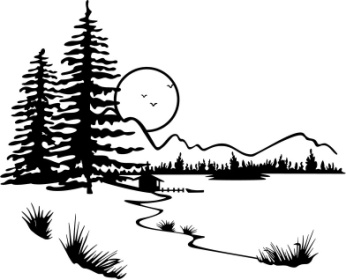 Office Use:	Fee paid:  Yes	Application approved:			Application rejected:		    P&Z Chair:					Application approved:			Application rejected:		    Town Board:					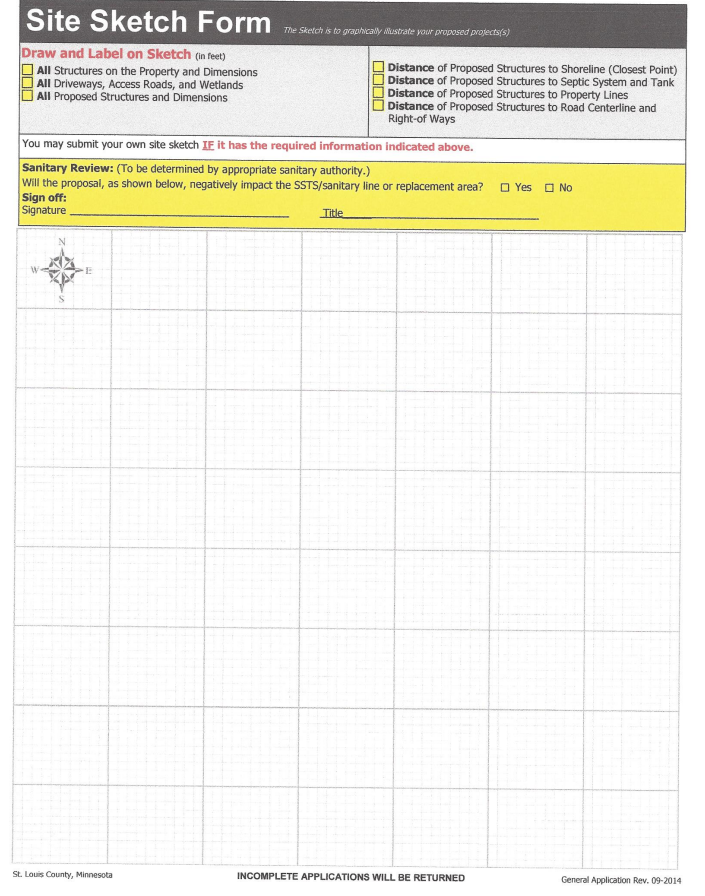 Property owner INFORMATIONSite Address:                                                                  Owner’s Address: applicant INFORMATION – IF NOT OWNERDescription of REQUESTDescribe reason for request: Scaled sketch with building location as to property lines and location of well and septic required.        ReceivedI do hereby certify that I am the owner or authorized agent of the owner of the above property and that all uses will conform with existing State Laws and local ordinances.  I further certify that I will comply with all conditions placed upon this permit should this application or any attachments thereto will serve to make this application and resultant permit invalid.